Консультативный пункт - помощь во взаимодействии с семьями воспитанников с ОВЗ в формировании психологического здоровья дошкольников.Одним из методов взаимодействия с родителями является консультативный пункт. С каждым годом, к сожалению, увеличивается и количество родителей не компетентных, не готовых к воспитанию и развитию детей с ОВЗ и инвалидностью.  С этой целью на базе нашего ДОУ №10 г.Беслана  «Радуга»,  осуществляется  консультативная помощь. В ней принимают участие воспитатели, специалисты по инклюзивному образованию и родители разных возрастных групп.  Целью работы консультативного пункта по вопросам инклюзивного образования является: - системная работа с семьями обучающихся с ОВЗ, обеспечивающая комплексную психолого-педагогическую поддержку и профилактику детского и семейного неблагополучия,- психолого - педагогическое сопровождение семей, воспитывающих детей с ограниченными возможностями здоровья, детей-инвалидов дошкольного возраста.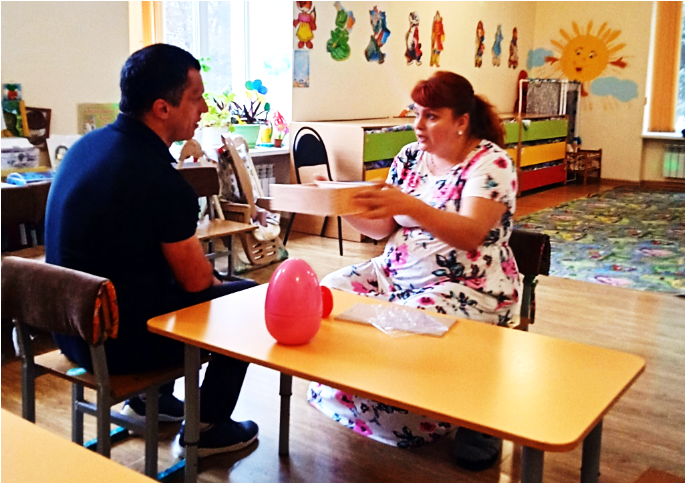   Задачи:- формировать у родителей позитивное восприятие личности ребёнка с нарушениями развития;- расширить видение родителями своих воспитательных функций в отношении ребёнка с ограниченными возможностями здоровья;- познакомить родителей с эффективными методами взаимодействия, воспитательными приёмами, необходимыми для коррекции личности ребёнка;- привлечь родителей к активному участию в воспитательно - образовательном процессе, дать возможность поделиться семейным опытом, обсудить наиболее актуальные проблемы, выработать единые требования.- способствовать расширению контактов с социумом, обеспечить возможность общения родителей, имеющих детей со схожими проблемамиДля достижения цели «Консультативного пункта» используются следующие виды деятельности:- индивидуальные консультации;- групповые дискуссии;- тренинг;- анкетирование;- арт – терапия.В работе также  принимают участие специалисты разного профиля: педагог-психолог, дефектолог, логопед, медицинский работник, которые помогут расширить знания родителей в отдельных вопросах социальной адаптации и  интеграции.Занятия «Консультативного пункта» проводятся 4 раза в месяц по 1 часу на протяжении учебного года.Контакты: г.Беслан, ул.Дзарахохова, 39 Д/C «Радуга»Тел.: 8-867-37-4-73-06Воспитатель группы «Непоседы» Сторожук И.В.